University Hearing Board Student Application Form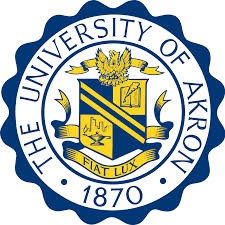 It is recommended you visit our website www.uakron.edu/studentconduct to learn more about the University Hearing Board before completing the application.*Applications must be submitted by January 11, 2021*Name:  	Student ID#:  	Email Address:  	Phone #:  	School Address:  	Street	City	State	ZipPermanent Address:  	Street	City	State	ZipCollege:  	Major:	GPA: __________Sophomore	Junior	Senior	Graduate	DoctoralESSAY: (The essay should be typed and no more than one page in length)Please describe why you are interested in serving as a student member of the University Hearing Board, and explain what qualities you possess that you believe will make you an effective member of the board.I hereby acknowledge that the information stated above is accurate and I give permission to the Department of Student Conduct to verify my conduct status and academic progress as a student at The University of Akron. By signing, I acknowledge my commitment to attend a mandatory training and serve on a minimum of three hearings per semester.Student Signature: __________________________________________________________	Date: __________________The average hearing board is about three hours and members need to commit to at least 3 hearings per semester. After all applications are submitted, the top applicants will be interviewed.Applications can be dropped off in the Department of Student Conduct & Community Standards Office – Simmons Hall Rm. 302, Attn: Deborah Novak or emailed to Deborah at -  dnovak@uakron.edu Office Use Only:   Received By:  	Date:  	Entered By:  	Date: 	